DATA: 	       	  NOM:	El conductor d'autobús entaris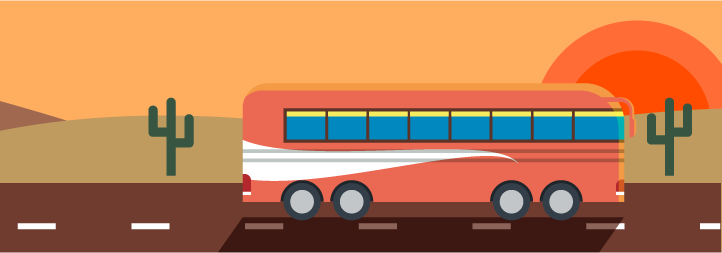 
Ets conductor d'autobús i avui condueixes un autobús de la línia 24. Reculls 10 persones i en baixen 4, reculls 15 i en baixen 7, pugen 9 persones més.

De quin color té els ulls el conductor?

Segur que aquest enigma l'heu endevinat tots de seguida.